導尿管留置居家照護為什麼要留置導尿管？當病人無法自行排尿或尿液解不乾淨，且不能使用間歇性導尿時，則需要放置導尿管幫助尿液的排出。何謂導尿管？導尿管材質有橡膠、矽質，經由尿道插入膀胱以便引流尿液。導尿管插入膀胱後，外露部位有一分叉，一端為水球固定讓導尿管留在膀胱內，而不易脫出，一端連接集尿袋，讓尿液自由的流出。尿管照護時機每天至少一次，若分泌物增加或有排泄物沾污，則應增加照護次數。建議照護時間：沐浴時、床上擦澡時、解完大便後、會陰部及尿道周圍分泌物增加。清潔原則潔尿管前後皆洗手。洗澡時不可事先移除尿管固定物，以防洗澡時滑脫，清洗完畢後，再重新給予適當固定。將紙尿褲或看護墊（或布單及便盆）放在臀部下，避免床單弄濕。清洗時使用中性肥皂即可，不需塗抹優碘或抗生素藥膏。清洗時，動作輕柔且注意隱私及保暖，清洗方式如下：女性：用溫水沖濕會陰部，由上往下塗抹肥皂及擦洗，陰唇間需撥開清洗乾淨，之後一手拿沖洗壺，將水由上向下慢慢倒出，另一手拿小毛巾，從陰部朝肛門方向清洗，勿來回擦拭，避免將肛門的細菌帶回尿道口而感染。男性：先撥開包皮，用杯子裝水先將陰莖及陰囊處沖濕，然後塗抹肥皂及擦洗，陰莖、包皮及陰囊皺摺處易沉積污垢，需加強清洗，之後再用清水沖洗乾淨，並將包皮復位。尿管及尿袋護理尿管固定原則尿管固定方式可依病人個別性與護理師討論，固定方式可參照下圖。尿管固定方式：男性固定在下腹部，女性固定在大腿內側。井字型膠布固定黏貼法需每天更換膠布及黏貼位置。個案意識不清且有自拔管路可能時，應適時給予約束。維持尿管通暢維持會陰部及尿道口周圍清潔，避免因感染，沉澱物增加而阻塞。每天水份攝取應達_________c.c.以上（若有須限水者，則依醫師指示攝取水份）。建議須揉擠導尿管，一天至少三次，以避免沉澱物阻塞導尿管；揉擠時注意不可牽扯導尿管。每日攝取300c.c.富含花青素的果汁(如蔓越莓、洛神茶等)或蔓越莓錠每日1-2顆(mg)，可預防泌尿道感染。集尿袋使用注意事項倒尿前後皆須洗手。尿袋應掛於床緣下，不可碰觸地面，懸掛高度應保持膀胱部位以下，不可高過於腰部，以防尿液逆流造成感染。尿袋應每隔八小時或當尿袋尿液量達2/3時需倒掉一次，不要存留太久或太多，避免細菌孳生或尿液回流至膀胱。尿袋不需常規更換，原則上應與導尿管同時更換即可。導尿管與尿袋接頭處應保持密閉，且尿袋出口處應隨時關閉。不可碰觸地面或倒尿容器，避免受污染。翻身移位時，尿管照護注意事項臥床病人應經常翻身及活動，預防尿液沉澱，避免導尿管阻塞。移位前先將尿袋小便倒乾淨，避免重力牽扯滑落。翻身移位時，可將尿袋管子反摺或用橡皮筋綁住，移位完成後再放開，避免尿液逆流。翻身、活動後應檢查導尿管位置避免受壓及扭曲，以維持尿液引流順暢。異常狀況處理泌尿道感染的徵兆(尿液沉澱物多、混濁、異味重、下腹部不適、膿尿、血尿、尿液混濁、意識不清、發燒、嘔吐、腹瀉…等)處理方式：觀察體溫變化。連絡居家護理師或協助就醫。服用抗生素治療時，應依照醫生指示用藥，不可自行調藥或停藥。滲尿或阻塞（尿液從尿管旁或尿道口滲出）處理方式：觀察尿液排出情形並觸摸下腹部是否有脹尿。加強揉擠尿管，預防阻塞。維持攝取足夠水份，及蔓越莓錠/汁使用。若滲尿或阻塞未改善，則連絡居家護理師評估及處理或返院重置管路。尿管脫落處理方式：勿將滑脫的尿管放回尿道。觀察有無自解尿液並觸摸下腹部評估是否有脹尿。連絡居家護理師評估處置或返院重置尿管。血尿處理方式：連絡居家護理師評估血尿原因及處理。增加水分攝取。觀察管路有無阻塞情形。觀察體溫變化，注意感染徵象。如有感染徵象或持續血尿，需就醫處理。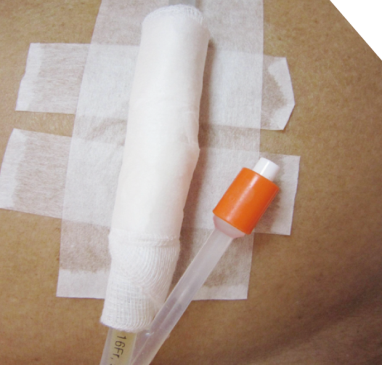 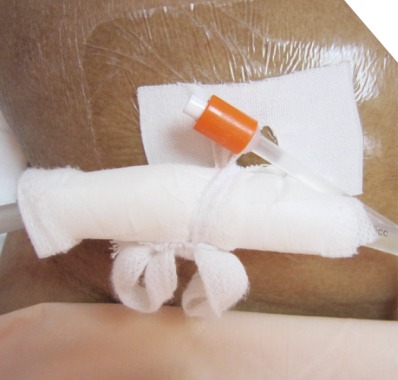 井字型膠帶固定法透明膠膜固定法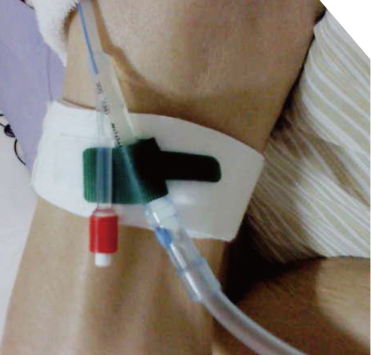 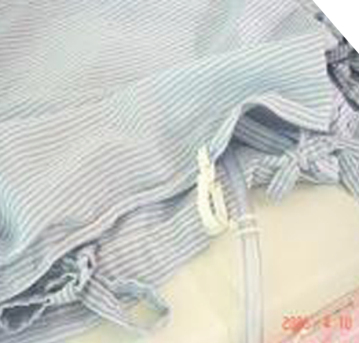 大腿固定帶固定法尿袋夾固定法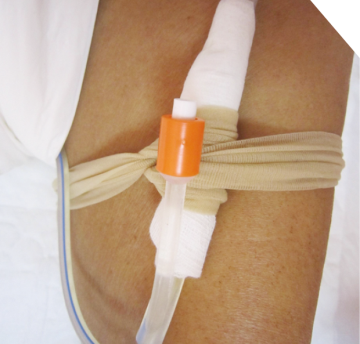 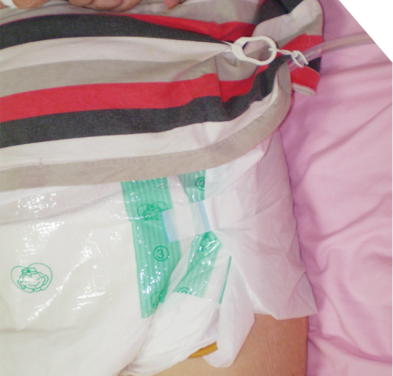 絲襪固定法尿布固定法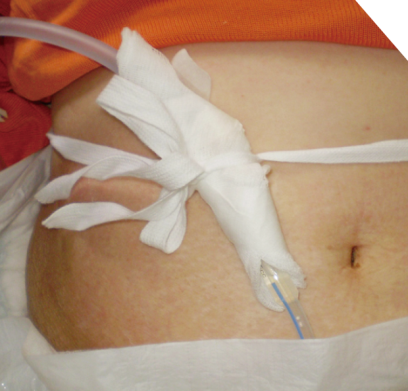 五分帶固定法